Presseinformation   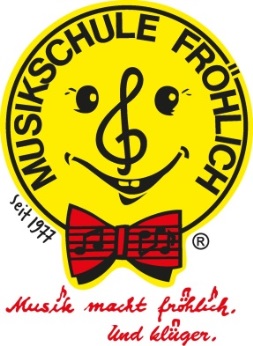 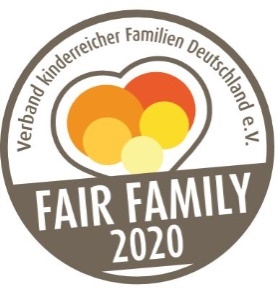 Zum vierten Mal in Folge ist die Musikschule Fröhlich in Leipzig für ihren Geschwister-Rabatt mit dem Fair Family-Preis des Verbands kinderreicher Familien ausgezeichnet worden. Denn: Hier wird jedes zweite Kind einer Familie zum halben Preis unterrichtet, jedes dritte Kind ist sogar beitragsfrei!Der Geschwisterrabatt ergänzt in idealer Weise das pädagogische Programm mit dem Ziel, musikalische Gemeinschaften zu entwickeln. Erst im gemeinsamen Musizieren kann Musik ihre volle Kraft entfalten. „In meiner Musikschule wird deshalb zum Beispiel auch ausschließlich in Kleingruppen unterrichtet“, erläutert Inhaberin Eike Herrmann. Wichtig sei zudem, dass Schüler viel mehr lernen als „nur“ ihr Instrument zu spielen: „Musizieren stärkt unter anderem den Gemeinschaftssinn und die Teamfähigkeit und lässt neue Freundschaften entstehen“, so Vorname Nachname weiter.Vielfältige Eindrücke aus dem Unterrichtsalltag der Musikschule vor Ort erhalten Sie unter www.musikschulefroehlich.de/herrmann oder www.musikinder-leipzig.deDie Musikschule Fröhlich Eike Herrmann ist eine von 300 Musikschulen Fröhlich in Deutschland und Österreich. Derzeit wecken wir in 30 000 Schülern die Leidenschaft für Musik. Mehr über das Unternehmen erfahren Sie unter www.musikschule-froehlich.de.Der Verband kinderreicher Familien Deutschland e. v. (KRFD) ist im Jahr 2011 aus der Initiative engagierter kinderreicher Familien entstanden, vertritt 1,2 Millionen kinderreiche Familien in Deutschland und setzt sich in Politik, Wirtschaft und Medien für ihre Interessen ein. Der Verband versteht sich als Netzwerk von Mehrkindfamilien, die sich untereinander unterstützenden und die Öffentlichkeit für ihre Anliegen erreichen wollen. Der Verband ist konfessionell ungebunden und überparteiisch. Weitere Informationen finden Sie unter www.kinderreichefamilien.de. . 